Florent ManaudouFlorent Manaudou was born on November 12th, 1990 to Villeurbanne (France).
It is a French swimmer specialist of the tests of freestyle.
He is at present dismissed in the Circle of the swimmers of Marseille.
He is the younger brother of Laure Manaudou, her too big French swimmer.
World championships in Kazan (50m)
- gold medallist of the 50m freestyle
- gold medallist 50m butterfly
- gold medallist of the relay 4x100 freestyle
French championships in Limoges (50m)
- gold medallist of the 50m freestyle
- gold medallist of the 50m butterfly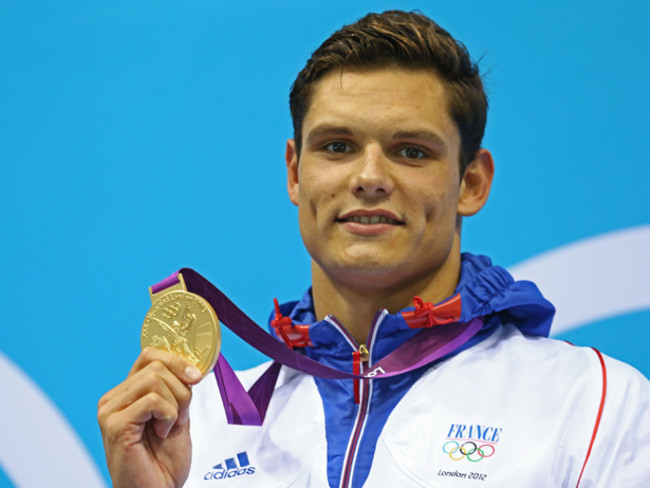 